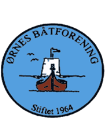 REFERAT FRA STYREMØTETirsdag 19.12.23Tilstede:Leif G, Hugo, Sverre, Einar, Torbjørn.Tommy meld frafall   	SAKER:KL 17.00 JULETALLERKEN PÅ HOTELLET.KL: 18.00 Vi fortsetter møtet på båthuset.Sak til årsmøtet: … økt havne leie Se på vedtektene-Nytt møte: 7. januar 2024 kl 20.00Leif Gunnarsen referent